Inhaltsverzeichnis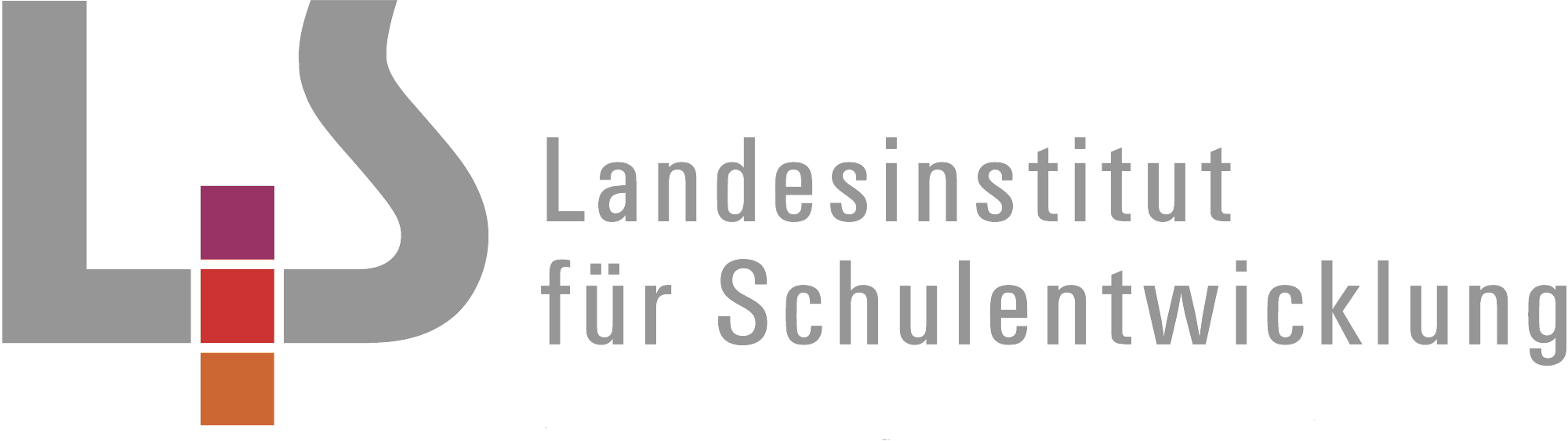 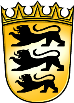 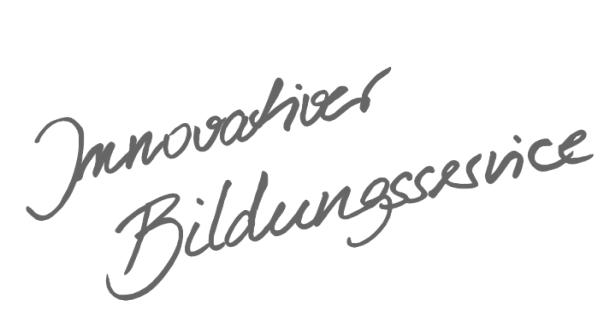 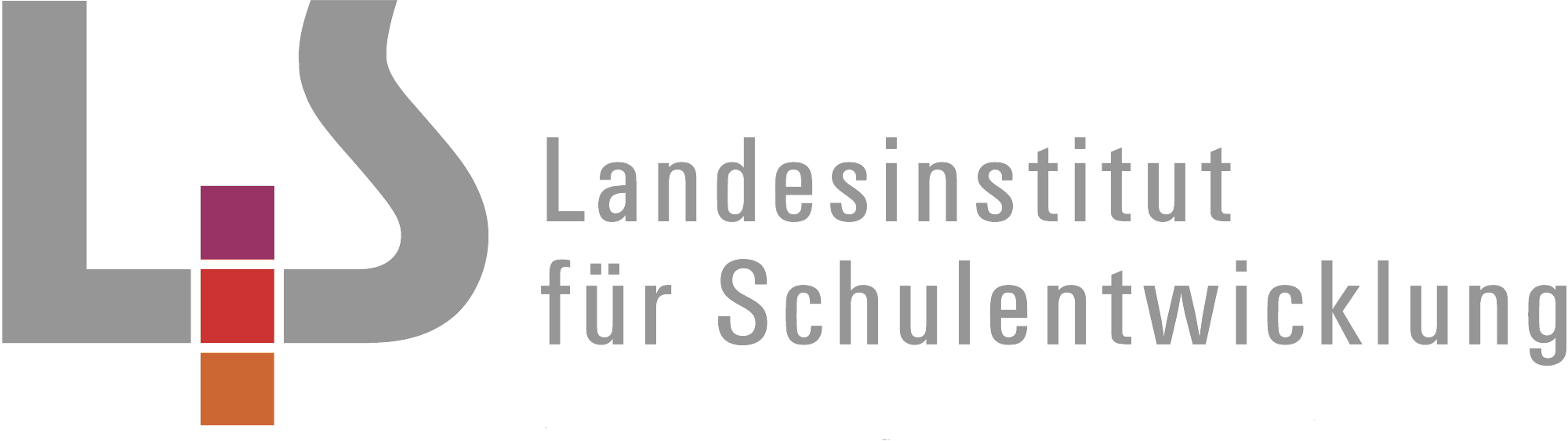 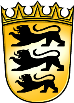 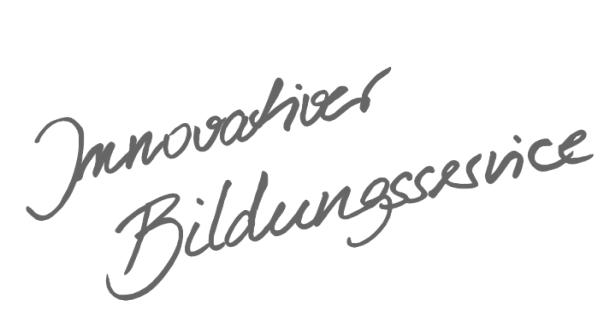 Allgemeines Vorwort zu den Beispielcurricula	IFachspezifisches Vorwort	IIUE 1: Immerfeuchte Tropen	1UE 2: Klimazonen der Erde	5UE 3: Klimawandel	8UE 4: Phänomene globaler Disparitäten	12UE 5: Das Phänomen der globalen Verstädterung	16Matrix: Inhaltsbezogene Kompetenzen und Unterrichtseinheiten	18Allgemeines Vorwort zu den BeispielcurriculaBeispielcurricula zeigen eine Möglichkeit auf, wie aus dem Bildungsplan unterrichtliche Praxis werden kann. Sie erheben hierbei keinen Anspruch einer normativen Vorgabe, sondern dienen vielmehr als beispielhafte Vorlage zur Unterrichtsplanung und -gestaltung. Diese kann bei der Erstellung oder Weiterentwicklung von schul- und fachspezifischen Jahresplanungen ebenso hilfreich sein wie bei der konkreten Unterrichtsplanung der Lehrkräfte. Curricula sind keine abgeschlossenen Produkte, sondern befinden sich in einem dauerhaften Entwicklungsprozess, müssen jeweils neu an die schulische Ausgangssituation angepasst werden und sollten auch nach den Erfahrungswerten vor Ort kontinuierlich fortgeschrieben und modifiziert werden. Sie sind somit sowohl an den Bildungsplan, als auch an den Kontext der jeweiligen Schule gebunden und müssen entsprechend angepasst werden. Das gilt auch für die Zeitplanung, welche vom Gesamtkonzept und den örtlichen Gegebenheiten abhängig und daher nur als Vorschlag zu betrachten ist.Der Aufbau der Beispielcurricula ist für alle Fächer einheitlich: Ein fachspezifisches Vorwort thematisiert die Besonderheiten des jeweiligen Fachcurriculums und gibt ggf. Lektürehinweise für das Curriculum, das sich in tabellarischer Form dem Vorwort anschließt.In den ersten beiden Spalten der vorliegenden Curricula werden beispielhafte Zuordnungen zwischen den prozess- und inhaltsbezogenen Kompetenzen dargestellt. Eine Ausnahme stellen die modernen Fremdsprachen dar, die aufgrund der fachspezifischen Architektur ihrer Pläne eine andere Spaltenkategorisierung gewählt haben. In der dritten Spalte wird vorgeschlagen, wie die Themen und Inhalte im Unterricht umgesetzt und konkretisiert werden können. In der vierten Spalte wird auf Möglichkeiten zur Vertiefung und Erweiterung des Kompetenzerwerbs im Rahmen des Schulcurriculums hingewiesen und aufgezeigt, wie die Leitperspektiven in den Fachunterricht eingebunden werden können und in welcher Hinsicht eine Zusammenarbeit mit anderen Fächern sinnvoll sein kann. An dieser Stelle finden sich auch Hinweise und Verlinkungen auf konkretes Unterrichtsmaterial. Die verschiedenen Niveaustufen des Gemeinsamen Bildungsplans der Sekundarstufe I werden in den Beispielcurricula ebenfalls berücksichtigt und mit konkreten Hinweisen zum differenzierten Vorgehen im Unterricht angereichert.Fachspezifisches VorwortStandardbasierte Bildungspläne beschreiben die prozess- und inhaltsbezogenen Kompetenzen, die Schülerinnen und Schüler bis zu einem bestimmten Zeitpunkt erwerben. Die Entwicklung der angestrebten Kompetenzen erfolgt grundsätzlich in Prozessen und an Inhalten über die Schuljahre hinweg. Im Mittelpunkt der didaktischen Überlegungen steht daher stets die Frage: In welchen Schritten (Prozessen) und an welchen geographischen Inhalten entwickeln Schülerinnen und Schüler geographische Kompetenzen?Dabei sind viele unterschiedliche Wege möglich, um dieses Ziel zu erreichen. Dieses Beispielcurriculum ist eine Möglichkeit, wie der Bildungsplan Geographie in Klasse 7 und 8 umgesetzt werden kann. Das Beispielcurriculum macht Vorschläge, mit welchen Fragestellungen (Welche Auswirkungen hat der Klimawandel in den Polarräumen?) ein Unterricht gestaltet werden kann, der den Lernenden einen Kompetenzerwerb ermöglicht. Zugleich verdeutlicht dieses Curriculum die vielfältigen Synergieeffekte, die sich durch die Kombination einzelner Kompetenzbeschreibungen ergeben. Besonders deutlich wird dies bei den raumbezogenen Unterrichtseinheiten: Bei den im Bildungsplan genannten Räumen wie zum Beispiel Tropen wird die Methode der fragengeleiteten Raumanalyse angewandt. Die Schülerinnen und Schüler erarbeiten nach einer Einführung in das Thema eine übergeordnete Leitfrage, die im Folgenden nach der Analyse relevanter Faktoren (z.B. Naturraum, Wirtschaft, …) beantwortet wird.Das bedeutet, dass die Kapitel Analyse ausgewählter Räume des Bildungsplans im Curriculum nicht als eigene Unterrichtseinheit erscheinen. Vielmehr stellen die jeweiligen Unterrichtseinheiten in ihrer Gesamtheit eine systemische Betrachtung dieses Raums dar.Aus systematischen Gründen wurden die Teilkompetenzen der Kapitel Analyse ausgewählter Räume zu Beginn und am Ende der Unterrichtseinheiten unter dem Aspekt Leitfrage und Fazit angeführt. Das Beispielcurriculum beansprucht drei Viertel der zur Verfügung stehenden Unterrichtszeit und bildet das verbindliche Kerncurriculum ab. Das Schulcurriculum umfasst ein Viertel der zur Verfügung stehenden Unterrichtszeit und dient vor allem zur Übung und Vertiefung. Es kann aber auch zur Erweiterung der inhaltlichen Vorgaben der baden-württembergischen Bildungsstandards verwendet werden. Im Beispielcurriculum finden sich einzelne Hinweise dazu.Matrix: Inhaltsbezogene Kompetenzen und UnterrichtseinheitenUE 1: Immerfeuchte Tropen(13 Stunden)UE 1: Immerfeuchte Tropen(13 Stunden)UE 1: Immerfeuchte Tropen(13 Stunden)UE 1: Immerfeuchte Tropen(13 Stunden)Vorbemerkungen zur Unterrichtseinheit:An dem Raumbeispiel „immerfeuchte Tropen“ entwickeln die Schülerinnen und Schüler aufbauend auf den inhalts- und prozessbezogenen Kompetenzen ein systemisches Raumverständnis (3.2.5.1) bei dem folgende Aspekte Berücksichtigung finden:	naturräumliche Ausstattung	menschliche Nutzung der immerfeuchten Tropen unter dem Aspekt der Nachhaltigkeit	Produktion und Handel eines WelthandelsgutesDazu wird ausgehend von einer Problematisierung im Rahmen einer fragengeleiteten Raumanalyse folgende Leitfrage entwickelt:Wie können Menschen in den immerfeuchten Tropen leben und wirtschaften und dabei diesen Raum als Lebensgrundlage für die Zukunft erhalten?Vorbemerkungen zur Unterrichtseinheit:An dem Raumbeispiel „immerfeuchte Tropen“ entwickeln die Schülerinnen und Schüler aufbauend auf den inhalts- und prozessbezogenen Kompetenzen ein systemisches Raumverständnis (3.2.5.1) bei dem folgende Aspekte Berücksichtigung finden:	naturräumliche Ausstattung	menschliche Nutzung der immerfeuchten Tropen unter dem Aspekt der Nachhaltigkeit	Produktion und Handel eines WelthandelsgutesDazu wird ausgehend von einer Problematisierung im Rahmen einer fragengeleiteten Raumanalyse folgende Leitfrage entwickelt:Wie können Menschen in den immerfeuchten Tropen leben und wirtschaften und dabei diesen Raum als Lebensgrundlage für die Zukunft erhalten?Vorbemerkungen zur Unterrichtseinheit:An dem Raumbeispiel „immerfeuchte Tropen“ entwickeln die Schülerinnen und Schüler aufbauend auf den inhalts- und prozessbezogenen Kompetenzen ein systemisches Raumverständnis (3.2.5.1) bei dem folgende Aspekte Berücksichtigung finden:	naturräumliche Ausstattung	menschliche Nutzung der immerfeuchten Tropen unter dem Aspekt der Nachhaltigkeit	Produktion und Handel eines WelthandelsgutesDazu wird ausgehend von einer Problematisierung im Rahmen einer fragengeleiteten Raumanalyse folgende Leitfrage entwickelt:Wie können Menschen in den immerfeuchten Tropen leben und wirtschaften und dabei diesen Raum als Lebensgrundlage für die Zukunft erhalten?Vorbemerkungen zur Unterrichtseinheit:An dem Raumbeispiel „immerfeuchte Tropen“ entwickeln die Schülerinnen und Schüler aufbauend auf den inhalts- und prozessbezogenen Kompetenzen ein systemisches Raumverständnis (3.2.5.1) bei dem folgende Aspekte Berücksichtigung finden:	naturräumliche Ausstattung	menschliche Nutzung der immerfeuchten Tropen unter dem Aspekt der Nachhaltigkeit	Produktion und Handel eines WelthandelsgutesDazu wird ausgehend von einer Problematisierung im Rahmen einer fragengeleiteten Raumanalyse folgende Leitfrage entwickelt:Wie können Menschen in den immerfeuchten Tropen leben und wirtschaften und dabei diesen Raum als Lebensgrundlage für die Zukunft erhalten?Prozessbezogene KompetenzenInhaltsbezogene KompetenzenKonkretisierung,
Vorgehen im UnterrichtErgänzende Hinweise, Arbeitsmittel, Organisation, VerweiseNaturraum tropischer Regenwald (5 Stunden)Naturraum tropischer Regenwald (5 Stunden)Naturraum tropischer Regenwald (5 Stunden)Naturraum tropischer Regenwald (5 Stunden)Die Schülerinnen und Schüler könnenDie Schülerinnen und Schüler könnenWas ist das Besondere am tropischen Regenwald?Pflanzen und Tiere als Spezialisten in Anpassung an die Lebensbedingungen 
(z.B. große Artenvielfalt)Stockwerkbau des tropischen Regenwaldes (im Vergleich zum mitteleuropäischen Wald)Bodenfruchtbarkeit, kurzgeschlossener MineralstoffkreislaufWetterablauf eines Tropentages mit tropischem MittagsregenTageszeitenklima im Vergleich zum JahreszeitenklimaSteckbriefe Bilder, Videos, SkizzeSchulcurriculum: Modell (z.B. Regenwald im Schuhkarton)Grafik, TexteText (Fantasiereise), BilderGrafik mit Stundenverlauf, Sonnenaufgang, Sonnenuntergang, Temperatur-, Luftfeuchte- und Niederschlagswerte im TagesverlaufGrafik Mittagsregen (aufsteigende Luftmassen, Abkühlung, Wolkenbildung, Niederschlag)KlimadiagrammeVorschläge Schulcurriculum:Modellversuch zur Transpiration einer Tropenpflanze als Ursache für Niederschlag im Regenwald2.5.1 fragengeleitete Raumanalysen durchführen2.2.1 geographische Strukturen und Prozesse herausarbeiten, analysieren und charakterisieren 3.2.5.1(1)[…] naturräumliche Ausstattung […] an mindestens einem Raumbeispiel aus den Tropen […] darstellen3.2.2.1(1) typische Wetterabläufe der immerfeuchten Tropen […] beschreiben (Wetter, Luftfeuchtigkeit, Luftdruck, tropischer Mittagsregen, Tageszeitenklima, Jahreszeitenklima […])Was ist das Besondere am tropischen Regenwald?Pflanzen und Tiere als Spezialisten in Anpassung an die Lebensbedingungen 
(z.B. große Artenvielfalt)Stockwerkbau des tropischen Regenwaldes (im Vergleich zum mitteleuropäischen Wald)Bodenfruchtbarkeit, kurzgeschlossener MineralstoffkreislaufWetterablauf eines Tropentages mit tropischem MittagsregenTageszeitenklima im Vergleich zum JahreszeitenklimaSteckbriefe Bilder, Videos, SkizzeSchulcurriculum: Modell (z.B. Regenwald im Schuhkarton)Grafik, TexteText (Fantasiereise), BilderGrafik mit Stundenverlauf, Sonnenaufgang, Sonnenuntergang, Temperatur-, Luftfeuchte- und Niederschlagswerte im TagesverlaufGrafik Mittagsregen (aufsteigende Luftmassen, Abkühlung, Wolkenbildung, Niederschlag)KlimadiagrammeVorschläge Schulcurriculum:Modellversuch zur Transpiration einer Tropenpflanze als Ursache für Niederschlag im RegenwaldEntwicklung der Leitfrage der Raumanalyse (1 Stunde)Entwicklung der Leitfrage der Raumanalyse (1 Stunde)Entwicklung der Leitfrage der Raumanalyse (1 Stunde)Entwicklung der Leitfrage der Raumanalyse (1 Stunde)Die Schülerinnen und Schüler könnenDie Schülerinnen und Schüler könnenWie können Menschen in den immerfeuchten Tropen leben und wirtschaften und dabei diesen Raum als Lebensgrundlage für die Zukunft erhalten?Problematisierung mit folgenden Aspekten: Naturraum, NutzungskonfliktAbgrenzung des UntersuchungsraumesErarbeitung der zu untersuchenden Aspekte bzw. zugehörigen FragestellungenL BNE Bedeutung und Gefährdungen einer nachhaltigen Entwicklung:Nutzungskonflikt: Bilder, Videos, Texte (Zeitungsartikel) zum Naturraum und zur menschlichen NutzungKarte/AtlasL MB Produktion und Präsentation:vereinfachte StrukturskizzeAdvance OrganizerL BTV Wertorientiertes Handeln:Nachhaltigkeitskriterien als Untersuchungskriterien2.3.2 eigene Bewertungskriterien nennen2.4.1 lösungsorientierte, nachhaltige Handlungsmöglichkeiten erläutern2.5.1 fragengeleitete Raumanalysen durchführen 3.2.5.1(1)Zusammenhänge zwischen naturräumlicher Ausstattung und menschlicher Nutzung sowie Vorteile einer nachhaltigen Nutzung an mindestens einem Raumbeispiel aus den Tropen […] darstellen (Arbeitsbegriffe in Abhängigkeit von der gewählten Klimazone: tropischer Regenwald, Mineralstoffkreislauf, Bodenfruchtbarkeit, […])Wie können Menschen in den immerfeuchten Tropen leben und wirtschaften und dabei diesen Raum als Lebensgrundlage für die Zukunft erhalten?Problematisierung mit folgenden Aspekten: Naturraum, NutzungskonfliktAbgrenzung des UntersuchungsraumesErarbeitung der zu untersuchenden Aspekte bzw. zugehörigen FragestellungenL BNE Bedeutung und Gefährdungen einer nachhaltigen Entwicklung:Nutzungskonflikt: Bilder, Videos, Texte (Zeitungsartikel) zum Naturraum und zur menschlichen NutzungKarte/AtlasL MB Produktion und Präsentation:vereinfachte StrukturskizzeAdvance OrganizerL BTV Wertorientiertes Handeln:Nachhaltigkeitskriterien als UntersuchungskriterienNutzung des Naturraums tropischer Regenwald (5 Stunden)Nutzung des Naturraums tropischer Regenwald (5 Stunden)Nutzung des Naturraums tropischer Regenwald (5 Stunden)Nutzung des Naturraums tropischer Regenwald (5 Stunden)Die Schülerinnen und Schüler könnenDie Schülerinnen und Schüler könnenWelche Probleme gibt es bei der Nutzung des tropischen Regenwaldes?Eigenschaften eines tropischen BodensBilder, TexteDiagramm von Ernterückgang im Laufe der Zeit und BracheSteckbrief eines tropischen BodensModellversuche zu Abtragung, Transport und Ablagerung2.1.1 geographische Sachverhalte in topografische Raster einordnen 2.2.1 geographische Strukturen und Prozesse herausarbeiten, analysieren und charakterisieren 2.5.3 mithilfe von Versuchen geographische Sachverhalte überprüfen3.2.1.1(1) Verwitterung, Abtragung, Transport und Ablagerung als grundlegende exogene Prozesse an einem Raumbeispiel aus den Tropen […] erklären  (Verwitterung, Abtragung, Transport, Ablagerung)Welche Probleme gibt es bei der Nutzung des tropischen Regenwaldes?Eigenschaften eines tropischen BodensBilder, TexteDiagramm von Ernterückgang im Laufe der Zeit und BracheSteckbrief eines tropischen BodensModellversuche zu Abtragung, Transport und Ablagerung2.3.1 geographisch relevante Beurteilungskriterien erläutern2.3.2 eigene Bewertungskriterien nennen2.4.1 lösungsorientierte, nachhaltige Handlungsmöglichkeiten erläutern2.4.2 eigene Handlungsmöglichkeiten gemäß nachhaltiger Lösungsansätze gestalten2.4.3 auf der Grundlage inhaltlicher Auseinandersetzung ihre individuelle Bereitschaft zum Handeln überprüfen2.5.1 fragengeleitete Raumanalysen durchführen2.5.2 Informationsmaterialien (Karten, Profile, Diagramme, Bevölkerungsstrukturdiagramme, Klimadiagramme, Statistiken, gegenständliche und theoretische Modelle, Bilder, Luftbilder, Satellitenbilder, Filme, Karikaturen, Texte, Animationen, Simulationen) in analoger und digitaler Form unter geographischen Fragestellungen problem-, sach- und zielgemäß kritisch analysieren2.5.5 geographische Informationen zur Verdeutlichung von Strukturen und Prozessen als Karte, Skizze, Diagramm, Fließschema, Profil, Wirkungsgefüge, Mindmap und mithilfe eines geographischen Informationssystems (Desktop-GIS oder Web-GIS) darstellen3.2.4.1(1) die Produktion und den Handel eines Welthandelsguts hinsichtlich der Raumwirksamkeit unter dem Aspekt der Nachhaltigkeit darstellen und die eigene Position als Konsument überprüfen (globale Warenströme, Welthandelsgut, Konsument, nachhaltige Produktion, Fairer Handel)3.2.5.1(1)Zusammenhänge zwischen naturräumlicher Ausstattung und menschlicher Nutzung sowie Vorteile einer nachhaltigen Nutzung an mindestens einem Raumbeispiel aus den Tropen […] darstellen 
(Arbeitsbegriffe in Abhängigkeit von der gewählten Klimazone: tropischer Regenwald, Mineralstoffkreislauf, Bodenfruchtbarkeit, […])Warum wird der Regenwald abgeholzt?(überwiegend großflächige) RodungenBetriebsformen, z.B. Ölpalmen-Plantage mit Monokulturen und 
Kakao-Kleinpflanzung mit Mischkulturglobaler Warenstrom des Welthandelsgutes Kakao oder Palmöl Wie kann man den Regenwald nachhaltig nutzen?Kriterien der NachhaltigkeitNachhaltige Produktion:
Ecofarming / Agroforstwirtschaft / selektive Forstwirtschaft / MischkulturFairtrade: Reflexion des individuellen Konsumverhaltens und Anbahnen nachhaltiger HandlungsmusterSatellitenbilder (Zeitreihe)LuftbilderBilder, VideosTexte (Anbaubedingungen, Betriebsstruktur, Arbeitsbedingungen)L BO Fachspeziﬁsche und handlungsorientierte Zugänge zur Arbeits- und BerufsweltWeltkarte (Produzenten, Konsumenten der Güter)Diagramme (Entwicklung der Anbauflächen, Produktion, Weltmarktpreise)L BNE Bedeutung und Gefährdungen einer nachhaltigen EntwicklungGrafiken zum NachhaltigkeitsansatzTexte (z.B. Fairtrade-Standards)Mystery, WirkungsgefügeL VB Bedürfnisse und WünscheZusammenfassung (2 Stunden)Zusammenfassung (2 Stunden)Zusammenfassung (2 Stunden)Zusammenfassung (2 Stunden)Die Schülerinnen und Schüler könnenDie Schülerinnen und Schüler könnenBeantwortung der Leitfrage zur Raumanalyse:
Wie können Menschen in den immerfeuchten Tropen leben und wirtschaften und dabei diesen Raum als Lebensgrundlage für die Zukunft erhalten?Welchen Beitrag können wir dazu leisten?Simulation von EntscheidungsprozessenHerausarbeiten und Beurteilen nachhaltiger Handlungsmöglichkeitenzum Beispiel:Pro-Kontra-Diskussion: Konsum tropischer Produkte zukünftig billig oder fair?Planspiel zur Zukunft einer tropischen Region (Fallbeispiel)Rollenspiel RegenwaldkonferenzL BNE Bedeutung und Gefährdungen einer nachhaltigen Entwicklung:Lösen des Nutzungskonflikts im Rahmen der AbschlussdiskussionL BTV Wertorientiertes Handeln:Abstimmung gemäß Nachhaltigkeitskriterien L MB Produktion und Präsentation:Performanz2.3.2 eigene Bewertungskriterien nennen2.4.1 lösungsorientierte, nachhaltige Handlungsmöglichkeiten erläutern 2.5.1 fragengeleitete Raumanalysen durchführen3.2.5.1(1)Zusammenhänge zwischen naturräumlicher Ausstattung und menschlicher Nutzung sowie Vorteile einer nachhaltigen Nutzung an mindestens einem Raumbeispiel aus den Tropen […] darstellenBeantwortung der Leitfrage zur Raumanalyse:
Wie können Menschen in den immerfeuchten Tropen leben und wirtschaften und dabei diesen Raum als Lebensgrundlage für die Zukunft erhalten?Welchen Beitrag können wir dazu leisten?Simulation von EntscheidungsprozessenHerausarbeiten und Beurteilen nachhaltiger Handlungsmöglichkeitenzum Beispiel:Pro-Kontra-Diskussion: Konsum tropischer Produkte zukünftig billig oder fair?Planspiel zur Zukunft einer tropischen Region (Fallbeispiel)Rollenspiel RegenwaldkonferenzL BNE Bedeutung und Gefährdungen einer nachhaltigen Entwicklung:Lösen des Nutzungskonflikts im Rahmen der AbschlussdiskussionL BTV Wertorientiertes Handeln:Abstimmung gemäß Nachhaltigkeitskriterien L MB Produktion und Präsentation:PerformanzUE 2: Klimazonen der Erde(13 Stunden)UE 2: Klimazonen der Erde(13 Stunden)UE 2: Klimazonen der Erde(13 Stunden)UE 2: Klimazonen der Erde(13 Stunden)Vorbemerkungen zur Unterrichtseinheit:Ausgehend von der Unterrichtseinheit „Immerfeuchte Tropen“ erfolgt ein globaler Überblick über die weitgehend zonale Anordnung von Klima- und Vegetation.Leitfrage: Warum sind Klima und Vegetation auf der Erde nicht zufällig verteilt?Zunächst betrachten und erläutern die Schüler die Anordnung der Vegetation auf der Erde im Allgemeinen, um dann am Beispiel der Tropen mithilfe der tropischen Zirkulation erklären zu können, warum am Äquator tropische Regenwälder und an den Wendekreisen Wüsten vorkommen.Anschließend erweitern und vertiefen die Schüler ihre Kenntnisse über die zonale Anordnung von Klima und Vegetation in Mitteleuropa und in den Polarräumen. Optional kann ein ausgewähltes Wetterextrem der Klimazonen thematisiert werden. Die in der Kompetenzbeschreibung genannte agrar- und forstwirtschaftliche Nutzung kann z.B. auch im Rahmen der UE „Immerfeuchte Tropen“ aufgegriffen werden.Vorbemerkungen zur Unterrichtseinheit:Ausgehend von der Unterrichtseinheit „Immerfeuchte Tropen“ erfolgt ein globaler Überblick über die weitgehend zonale Anordnung von Klima- und Vegetation.Leitfrage: Warum sind Klima und Vegetation auf der Erde nicht zufällig verteilt?Zunächst betrachten und erläutern die Schüler die Anordnung der Vegetation auf der Erde im Allgemeinen, um dann am Beispiel der Tropen mithilfe der tropischen Zirkulation erklären zu können, warum am Äquator tropische Regenwälder und an den Wendekreisen Wüsten vorkommen.Anschließend erweitern und vertiefen die Schüler ihre Kenntnisse über die zonale Anordnung von Klima und Vegetation in Mitteleuropa und in den Polarräumen. Optional kann ein ausgewähltes Wetterextrem der Klimazonen thematisiert werden. Die in der Kompetenzbeschreibung genannte agrar- und forstwirtschaftliche Nutzung kann z.B. auch im Rahmen der UE „Immerfeuchte Tropen“ aufgegriffen werden.Vorbemerkungen zur Unterrichtseinheit:Ausgehend von der Unterrichtseinheit „Immerfeuchte Tropen“ erfolgt ein globaler Überblick über die weitgehend zonale Anordnung von Klima- und Vegetation.Leitfrage: Warum sind Klima und Vegetation auf der Erde nicht zufällig verteilt?Zunächst betrachten und erläutern die Schüler die Anordnung der Vegetation auf der Erde im Allgemeinen, um dann am Beispiel der Tropen mithilfe der tropischen Zirkulation erklären zu können, warum am Äquator tropische Regenwälder und an den Wendekreisen Wüsten vorkommen.Anschließend erweitern und vertiefen die Schüler ihre Kenntnisse über die zonale Anordnung von Klima und Vegetation in Mitteleuropa und in den Polarräumen. Optional kann ein ausgewähltes Wetterextrem der Klimazonen thematisiert werden. Die in der Kompetenzbeschreibung genannte agrar- und forstwirtschaftliche Nutzung kann z.B. auch im Rahmen der UE „Immerfeuchte Tropen“ aufgegriffen werden.Vorbemerkungen zur Unterrichtseinheit:Ausgehend von der Unterrichtseinheit „Immerfeuchte Tropen“ erfolgt ein globaler Überblick über die weitgehend zonale Anordnung von Klima- und Vegetation.Leitfrage: Warum sind Klima und Vegetation auf der Erde nicht zufällig verteilt?Zunächst betrachten und erläutern die Schüler die Anordnung der Vegetation auf der Erde im Allgemeinen, um dann am Beispiel der Tropen mithilfe der tropischen Zirkulation erklären zu können, warum am Äquator tropische Regenwälder und an den Wendekreisen Wüsten vorkommen.Anschließend erweitern und vertiefen die Schüler ihre Kenntnisse über die zonale Anordnung von Klima und Vegetation in Mitteleuropa und in den Polarräumen. Optional kann ein ausgewähltes Wetterextrem der Klimazonen thematisiert werden. Die in der Kompetenzbeschreibung genannte agrar- und forstwirtschaftliche Nutzung kann z.B. auch im Rahmen der UE „Immerfeuchte Tropen“ aufgegriffen werden.Prozessbezogene KompetenzenInhaltsbezogene KompetenzenKonkretisierung,
Vorgehen im UnterrichtErgänzende Hinweise, Arbeitsmittel, Organisation, VerweiseVegetation auf der Erde (2 Stunden)Vegetation auf der Erde (2 Stunden)Vegetation auf der Erde (2 Stunden)Vegetation auf der Erde (2 Stunden)Die Schülerinnen und Schüler könnenDie Schülerinnen und Schüler könnenWarum ist die Vegetation auf der Erde zonal angeordnet?BeleuchtungszoneTemperaturzone Äquator (Verbreitung tropischer Regenwälder)Weltkarte: Vegetationszonen der ErdeBilder der Vegetationszonenselbständige Planung und Durchführung eines Modellversuchs, zum Beispiel Tellurium oder Globus und LampeSatellitenbilder, Grafiken und TexteAnimationF NTW: 3.2.2.12.1.4. ihre Orientierungsraster zunehmend differenziert entwickeln2.5.3. mithilfe von Versuchen geographische Sachverhalte überprüfen3.2.2.2 (1)typische Merkmale der Klimazonen der Erde als Ergebnis der solaren Einstrahlung erläutern([…], Beleuchtungszone, Temperaturzone, Äquator, […])Hinweis: Bezeichnung der Klimazonen entsprechend der verwendeten KlimaklassifikationWarum ist die Vegetation auf der Erde zonal angeordnet?BeleuchtungszoneTemperaturzone Äquator (Verbreitung tropischer Regenwälder)Weltkarte: Vegetationszonen der ErdeBilder der Vegetationszonenselbständige Planung und Durchführung eines Modellversuchs, zum Beispiel Tellurium oder Globus und LampeSatellitenbilder, Grafiken und TexteAnimationF NTW: 3.2.2.1Klima in den Tropen (4 Stunden)Klima in den Tropen (4 Stunden)Klima in den Tropen (4 Stunden)Klima in den Tropen (4 Stunden)Die Schülerinnen und Schüler könnenDie Schülerinnen und Schüler könnenWarum ist es am Äquator immerfeucht und an den Wendekreisen trocken?Regen- und Trockenzeithumide und aride MonateSchrägstellung der ErdachseWendekreiseZenitstand der Sonne und ZenitalregenHoch- und TiefdruckgebieteITC und PassatkreislaufKarten, Grafiken und TexteKlimadiagramme vergleichen (tropischer Regenwald, Savanne und Wüste)Animation Rollenspiel Erklärvideo erstellenFilm des FWU „Der Passatkreislauf“ (2014) über LMZF NTW: 3.2.2.12.1.4. ihre Orientierungsraster zunehmend differenziert entwickeln2.5.3. mithilfe von Versuchen geographische Sachverhalte überprüfen2.5.2. Informationsmaterialien (Karten, Profile, Diagramme, Bevölkerungsstrukturdiagramme, Klimadiagramme, Statistiken, gegenständliche und theoretische Modelle, Bilder, Luftbilder, Satellitenbilder, Filme, Karikaturen, Texte, Animationen, Simulationen) in analoger und digitaler Form unter geographischen Fragestellungen problem-, sach- und zielgemäß kritisch analysieren3.2.2.2 (1)typische Merkmale der Klimazonen der Erde als Ergebnis der solaren Einstrahlung erläutern(Klimadiagramm, Schrägstellung der Erdachse, Beleuchtungszone, Temperaturzone, Äquator, Wendekreis, […])Hinweis: Bezeichnung der Klimazonen entsprechend der verwendeten Klimaklassifikation3.2.2.2 (2)die tropische Zirkulation erklären(Luftdruck, Hochdruckgebiet, Tiefdruckgebiet, ITC, subtropisch-randtropische Hochdruckzone, Zenitalregen, Wind, Passatkreislauf, Passat, Regenzeit, Trockenzeit, arid, humid)Warum ist es am Äquator immerfeucht und an den Wendekreisen trocken?Regen- und Trockenzeithumide und aride MonateSchrägstellung der ErdachseWendekreiseZenitstand der Sonne und ZenitalregenHoch- und TiefdruckgebieteITC und PassatkreislaufKarten, Grafiken und TexteKlimadiagramme vergleichen (tropischer Regenwald, Savanne und Wüste)Animation Rollenspiel Erklärvideo erstellenFilm des FWU „Der Passatkreislauf“ (2014) über LMZF NTW: 3.2.2.1Klima in Mitteleuropa und in den Polarräumen (3 Stunden)Klima in Mitteleuropa und in den Polarräumen (3 Stunden)Klima in Mitteleuropa und in den Polarräumen (3 Stunden)Klima in Mitteleuropa und in den Polarräumen (3 Stunden)Die Schülerinnen und Schüler könnenDie Schülerinnen und Schüler könnenWorin unterscheidet sich das Wetter in Mitteleuropa von dem der immerfeuchten Tropen?Vergleich typischer Wetterablauf der Tropen (gleichbleibend) und der Mittelbreiten (wechselhaft)Tageszeitenklima im Vergleich zum JahreszeitenklimaWestwindzoneTiefdruckgebiet/Zyklone nur phänomenologischWarum gibt es bei uns Jahreszeiten?Jahreszeitenklima im Vergleich zum TageszeitenklimaSatellitenbilder, Grafiken und TexteKlimadiagrammehttp://gis.lmz-bw.de/wetter/ (02.05.2017)Vergleich: siehe UE „immerfeuchte Tropen“2.2.1 geographische Strukturen und Prozesse herausarbeiten, analysieren und charakterisieren3.2.2.1 (1)typische Wetterabläufe der immerfeuchten Tropen im Vergleich zu Mitteleuropa beschreiben(Wetter, […], Westwindzone, Tiefdruckgebiet (Zyklone), Jahreszeitenklima)Worin unterscheidet sich das Wetter in Mitteleuropa von dem der immerfeuchten Tropen?Vergleich typischer Wetterablauf der Tropen (gleichbleibend) und der Mittelbreiten (wechselhaft)Tageszeitenklima im Vergleich zum JahreszeitenklimaWestwindzoneTiefdruckgebiet/Zyklone nur phänomenologischWarum gibt es bei uns Jahreszeiten?Jahreszeitenklima im Vergleich zum TageszeitenklimaSatellitenbilder, Grafiken und TexteKlimadiagrammehttp://gis.lmz-bw.de/wetter/ (02.05.2017)Vergleich: siehe UE „immerfeuchte Tropen“2.1.4. ihre Orientierungsraster zunehmend differenziert entwickeln2.5.3. mithilfe von Versuchen geographische Sachverhalte überprüfen3.2.2.2 (1)typische Merkmale der Klimazonen der Erde als Ergebnis der solaren Einstrahlung erläutern([…], Schrägstellung der Erdachse, […], Polarkreis, Polartag, Polarnacht, Jahreszeiten)Hinweis: Bezeichnung der Klimazonen entsprechend der verwendeten KlimaklassifikationWarum geht in den Polarräumen an bestimmten Tagen die Sonne nicht auf bzw. nicht unter?Schrägstellung der Erdachse Polarkreis und PolarräumePolartag und PolarnachtJahreszeitenselbständige Planung und Durchführung eines Modellversuchs, zum Beispiel Tellurium oder Globus und LampeBilder, Grafiken und TexteAnimation Klima und Vegetation im globalen Überblick (2 Stunden)Klima und Vegetation im globalen Überblick (2 Stunden)Klima und Vegetation im globalen Überblick (2 Stunden)Klima und Vegetation im globalen Überblick (2 Stunden)Die Schülerinnen und Schüler könnenDie Schülerinnen und Schüler könnenWie hängen Klima und Vegetation in den unterschiedlichen Zonen zusammen?Zusammenhang zwischenKlimazonenVegetationszonenim globalen Überblick 
(Hinweis: Bezeichnung der Klimazonen entsprechend der verwendeten Klimaklassifikation)Weltkarten: Vegetation, KlimaBilder, Grafiken und Texte Klimadiagramme VegetationsbeispieleF BIO: 3.3.32.1.4. ihre Orientierungsraster zunehmend differenziert entwickeln3.2.2.2 (3) den Zusammenhang zwischen Klima und natürlicher Vegetation im globalen Überblick erklären(Vegetationszone, Klimazone)Wie hängen Klima und Vegetation in den unterschiedlichen Zonen zusammen?Zusammenhang zwischenKlimazonenVegetationszonenim globalen Überblick 
(Hinweis: Bezeichnung der Klimazonen entsprechend der verwendeten Klimaklassifikation)Weltkarten: Vegetation, KlimaBilder, Grafiken und Texte Klimadiagramme VegetationsbeispieleF BIO: 3.3.3Wetterextreme (2 Stunden)Wetterextreme (2 Stunden)Wetterextreme (2 Stunden)Wetterextreme (2 Stunden)Die Schülerinnen und Schüler könnenDie Schülerinnen und Schüler könnenWie entsteht das Wetterextrem?Welche Bedrohungen gibt es?Wie kann man sich vor dem Wetterextrem schützen?ausgehend von einem aktuellen Beispielkann auch im Rahmen einer anderen UE behandelt werden, z.B. passend zur ausgewählten Klimazone2.4.1. lösungsorientierte, nachhaltige Handlungsmöglichkeiten erläutern3.2.2.1 (2) ein ausgewähltes Wetterextrem sowie daraus resultierende Bedrohungen darstellen(zum Beispiel Orkan, tropischer Wirbelsturm, Tornado, Blizzard, Dürre, Starkniederschlag)Wie entsteht das Wetterextrem?Welche Bedrohungen gibt es?Wie kann man sich vor dem Wetterextrem schützen?ausgehend von einem aktuellen Beispielkann auch im Rahmen einer anderen UE behandelt werden, z.B. passend zur ausgewählten KlimazoneUE 3: Klimawandel(10 Stunden)UE 3: Klimawandel(10 Stunden)UE 3: Klimawandel(10 Stunden)UE 3: Klimawandel(10 Stunden)Vorbemerkungen zur Unterrichtseinheit:
Die Schülerinnen und Schüler können ausgehend von Phänomenen des Klimawandels in den Polarräumen dessen Ursachen in Grundzügen darstellen sowie die globalen Auswirkungen im Überblick herausarbeiten. Sie differenzieren damit ihr Orientierungsraster. An dem Raumbeispiel der „Polarräume“ können die Schülerinnen und Schüler aufbauend auf den inhalts- und prozessbezogenen Kompetenzen ein systemisches Raumverständnis entwickeln.Ausgehend von einer Problematisierung unter dem Aspekt der Nachhaltigkeit wird folgende Leitfrage für die Unterrichtseinheit entwickelt:
Welches sind die Ursachen und Folgen des Klimawandels und wie kann die globale Erwärmung begrenzt werden? Folgende Aspekte werden erarbeitet: Ursachen des KlimawandelsAuswirkungen des Klimawandels in den PolarräumenGlobale Auswirkungen des Klimawandels im ÜberblickMöglichkeiten zur Reduktion von Treibhausgasen als zentrale Maßnahme gegen die ErderwärmungVorbemerkungen zur Unterrichtseinheit:
Die Schülerinnen und Schüler können ausgehend von Phänomenen des Klimawandels in den Polarräumen dessen Ursachen in Grundzügen darstellen sowie die globalen Auswirkungen im Überblick herausarbeiten. Sie differenzieren damit ihr Orientierungsraster. An dem Raumbeispiel der „Polarräume“ können die Schülerinnen und Schüler aufbauend auf den inhalts- und prozessbezogenen Kompetenzen ein systemisches Raumverständnis entwickeln.Ausgehend von einer Problematisierung unter dem Aspekt der Nachhaltigkeit wird folgende Leitfrage für die Unterrichtseinheit entwickelt:
Welches sind die Ursachen und Folgen des Klimawandels und wie kann die globale Erwärmung begrenzt werden? Folgende Aspekte werden erarbeitet: Ursachen des KlimawandelsAuswirkungen des Klimawandels in den PolarräumenGlobale Auswirkungen des Klimawandels im ÜberblickMöglichkeiten zur Reduktion von Treibhausgasen als zentrale Maßnahme gegen die ErderwärmungVorbemerkungen zur Unterrichtseinheit:
Die Schülerinnen und Schüler können ausgehend von Phänomenen des Klimawandels in den Polarräumen dessen Ursachen in Grundzügen darstellen sowie die globalen Auswirkungen im Überblick herausarbeiten. Sie differenzieren damit ihr Orientierungsraster. An dem Raumbeispiel der „Polarräume“ können die Schülerinnen und Schüler aufbauend auf den inhalts- und prozessbezogenen Kompetenzen ein systemisches Raumverständnis entwickeln.Ausgehend von einer Problematisierung unter dem Aspekt der Nachhaltigkeit wird folgende Leitfrage für die Unterrichtseinheit entwickelt:
Welches sind die Ursachen und Folgen des Klimawandels und wie kann die globale Erwärmung begrenzt werden? Folgende Aspekte werden erarbeitet: Ursachen des KlimawandelsAuswirkungen des Klimawandels in den PolarräumenGlobale Auswirkungen des Klimawandels im ÜberblickMöglichkeiten zur Reduktion von Treibhausgasen als zentrale Maßnahme gegen die ErderwärmungVorbemerkungen zur Unterrichtseinheit:
Die Schülerinnen und Schüler können ausgehend von Phänomenen des Klimawandels in den Polarräumen dessen Ursachen in Grundzügen darstellen sowie die globalen Auswirkungen im Überblick herausarbeiten. Sie differenzieren damit ihr Orientierungsraster. An dem Raumbeispiel der „Polarräume“ können die Schülerinnen und Schüler aufbauend auf den inhalts- und prozessbezogenen Kompetenzen ein systemisches Raumverständnis entwickeln.Ausgehend von einer Problematisierung unter dem Aspekt der Nachhaltigkeit wird folgende Leitfrage für die Unterrichtseinheit entwickelt:
Welches sind die Ursachen und Folgen des Klimawandels und wie kann die globale Erwärmung begrenzt werden? Folgende Aspekte werden erarbeitet: Ursachen des KlimawandelsAuswirkungen des Klimawandels in den PolarräumenGlobale Auswirkungen des Klimawandels im ÜberblickMöglichkeiten zur Reduktion von Treibhausgasen als zentrale Maßnahme gegen die ErderwärmungProzessbezogene KompetenzenInhaltsbezogene KompetenzenKonkretisierung,
Vorgehen im UnterrichtErgänzende Hinweise, Arbeitsmittel, Organisation, VerweiseEntwicklung der Leitfrage (1 Stunde)Entwicklung der Leitfrage (1 Stunde)Entwicklung der Leitfrage (1 Stunde)Entwicklung der Leitfrage (1 Stunde)Die Schülerinnen und Schüler könnenDie Schülerinnen und Schüler könnenProblematisierung über die Vorgänge in den Polarräumen mit z.B. folgenden Aspekten: MeereisschmelzeGletscherrückgangErarbeitung der zu untersuchenden Aspekte bzw. zugehörigen Fragestellungen (Advance Organizer): Warum schmilzt das Eis in den Polarräumen? (Ursachen des Treibhauseffekts)Welche Auswirkungen hat der Klimawandel in den Polarräumen?Welche globalen Auswirkungen hat der Klimawandel?Wie kann ich zur Reduktion von Treibhausgasen beitragen?Bilder, Videos, Texte (Zeitungsartikel) zu Phänomenen des Klimawandels in den Polarräumen, zum Beispiel „Eisbär auf Eisscholle“ Karte/AtlasAdvance Organizer3.2.2.3(1)den natürlichen und den anthropogen verstärkten Treibhauseffekt in Grundzügen darstellen(Atmosphäre, natürlicher Treibhauseffekt, anthropogener Treibhauseffekt, Kohlenstoffdioxid,Emission)Problematisierung über die Vorgänge in den Polarräumen mit z.B. folgenden Aspekten: MeereisschmelzeGletscherrückgangErarbeitung der zu untersuchenden Aspekte bzw. zugehörigen Fragestellungen (Advance Organizer): Warum schmilzt das Eis in den Polarräumen? (Ursachen des Treibhauseffekts)Welche Auswirkungen hat der Klimawandel in den Polarräumen?Welche globalen Auswirkungen hat der Klimawandel?Wie kann ich zur Reduktion von Treibhausgasen beitragen?Bilder, Videos, Texte (Zeitungsartikel) zu Phänomenen des Klimawandels in den Polarräumen, zum Beispiel „Eisbär auf Eisscholle“ Karte/AtlasAdvance OrganizerUrsachen des Klimawandels (2 Stunden)Ursachen des Klimawandels (2 Stunden)Ursachen des Klimawandels (2 Stunden)Ursachen des Klimawandels (2 Stunden)Die Schülerinnen und Schüler könnenDie Schülerinnen und Schüler könnenWelche Ursachen sind für den Klimawandel verantwortlich?natürlicher Treibhauseffekt:
Absorption, Reflexion (Abstrahlung), kurzwellige Sonnenstrahlung, langwellige Wärmestrahlung, Gegenstrahlung (Rückstrahlung)anthropogener Treibhauseffekt infolge z.B. von Emissionen; Treibhausgase (v.a. Kohlenstoffdioxid)Schulcurriculum: Versuche zum TreibhauseffektGrafik: Temperaturkurve und CO2–Konzentration (Keeling-Kurve)TexteSchulcurriculum: ErklärvideoL BNE Bedeutung und Gefährdungen einer nachhaltigen Entwicklung:Aufzeigen der Ursachen als Herausforderung Maßnahmen zu ergreifen gegen die weitere Erderwärmung im Rahmen der ProblematisierungL MB Information und Wissen3.2.2.3(1)den natürlichen und den anthropogen verstärkten Treibhauseffekt in Grundzügen darstellen(Atmosphäre, natürlicher Treibhauseffekt, anthropogener Treibhauseffekt, Kohlenstoffdioxid, Emission)Welche Ursachen sind für den Klimawandel verantwortlich?natürlicher Treibhauseffekt:
Absorption, Reflexion (Abstrahlung), kurzwellige Sonnenstrahlung, langwellige Wärmestrahlung, Gegenstrahlung (Rückstrahlung)anthropogener Treibhauseffekt infolge z.B. von Emissionen; Treibhausgase (v.a. Kohlenstoffdioxid)Schulcurriculum: Versuche zum TreibhauseffektGrafik: Temperaturkurve und CO2–Konzentration (Keeling-Kurve)TexteSchulcurriculum: ErklärvideoL BNE Bedeutung und Gefährdungen einer nachhaltigen Entwicklung:Aufzeigen der Ursachen als Herausforderung Maßnahmen zu ergreifen gegen die weitere Erderwärmung im Rahmen der ProblematisierungL MB Information und WissenAuswirkungen des Klimawandels in den Polarräumen (3 Stunden)Auswirkungen des Klimawandels in den Polarräumen (3 Stunden)Auswirkungen des Klimawandels in den Polarräumen (3 Stunden)Auswirkungen des Klimawandels in den Polarräumen (3 Stunden)Die Schülerinnen und Schüler könnenDie Schülerinnen und Schüler könnenProblematisierung: Schlechte Karten für Eisbär und Pinguin? / Welche Auswirkungen hat der Klimawandel in den Polarräumen?Hypothesenbildung: Welche Informationen tragen zur Klärung bei?Abgrenzung der Polarräume: Arktis, Antarktis, Polarkreis, 10°-SommerisothermeLebensweise von Eisbär und Pinguin in Anpassung an die naturräumliche AusstattungMeereis, Inlandeis, Permafrost, polares KlimaVeränderungen im Naturraum Arktis und Antarktis durch Klimawandel, Meereisbedeckung, Abschmelzen der Gletscher, Meeresspiegelanstieg, Auftauen des PermafrostesWelche Folgen hat der Klimawandel in den Polarräumen für den Menschen?ökonomisch: arktische Seerouten, Rohstoffnutzung, Tourismuspolitisch: Territorialisierung/nationale Gebietsansprüchewissenschaftlich: Versinken der Forschungsstationen im Eis der Antarktis sozial: Ackerbau statt Eislochjagd - Wandel der Inuit-LebensweiseText (Fantasiereise)Bilder, z.B. abgemagerter Eisbär auf treibender Eisscholle oder Pinguine auf treibender Eisscholle an eisfreier KüsteKartenvergleich von Arktis und Antarktis (Atlas/ Schulbuch)Tiersteckbriefe zur LebensweiseKlimadiagrammeKarten (Atlas) oder Profile bzw. Text (Schulbuch)Satellitenbildvergleich
(Quelle: NASA, ESA)Karten bzw. Diagramme zur Meereisverbreitung früher und heute 
(Quelle: http://nsidc.org/arcticseaicenews/ )
(02.05.2017)Schulcurriculum: Überprüfen der polaren Phänomene des Klimawandels anhand von Experimenten im arbeitsteiligen Unterricht:Vergleich der Eisschmelze bei Inlandeis und Meereis im Hinblick auf den Meeresspiegelanstieg,Wasserausdehnung bei ErwärmungAlbedoeffektAuftauen von Permafrost Gruppenarbeit mit Präsentation: 
Karten 2.1.3 geographische Sachverhalte in das Mensch-Umwelt-System einordnen3.2.2.3 (2)
Auswirkungen des Klimawandels in den Polarräumen darstellen(Arktis, Antarktis, Meereis, Inlandeis, Permafrost, Klimawandel, Temperaturanstieg, Meeresspiegelanstieg)Problematisierung: Schlechte Karten für Eisbär und Pinguin? / Welche Auswirkungen hat der Klimawandel in den Polarräumen?Hypothesenbildung: Welche Informationen tragen zur Klärung bei?Abgrenzung der Polarräume: Arktis, Antarktis, Polarkreis, 10°-SommerisothermeLebensweise von Eisbär und Pinguin in Anpassung an die naturräumliche AusstattungMeereis, Inlandeis, Permafrost, polares KlimaVeränderungen im Naturraum Arktis und Antarktis durch Klimawandel, Meereisbedeckung, Abschmelzen der Gletscher, Meeresspiegelanstieg, Auftauen des PermafrostesWelche Folgen hat der Klimawandel in den Polarräumen für den Menschen?ökonomisch: arktische Seerouten, Rohstoffnutzung, Tourismuspolitisch: Territorialisierung/nationale Gebietsansprüchewissenschaftlich: Versinken der Forschungsstationen im Eis der Antarktis sozial: Ackerbau statt Eislochjagd - Wandel der Inuit-LebensweiseText (Fantasiereise)Bilder, z.B. abgemagerter Eisbär auf treibender Eisscholle oder Pinguine auf treibender Eisscholle an eisfreier KüsteKartenvergleich von Arktis und Antarktis (Atlas/ Schulbuch)Tiersteckbriefe zur LebensweiseKlimadiagrammeKarten (Atlas) oder Profile bzw. Text (Schulbuch)Satellitenbildvergleich
(Quelle: NASA, ESA)Karten bzw. Diagramme zur Meereisverbreitung früher und heute 
(Quelle: http://nsidc.org/arcticseaicenews/ )
(02.05.2017)Schulcurriculum: Überprüfen der polaren Phänomene des Klimawandels anhand von Experimenten im arbeitsteiligen Unterricht:Vergleich der Eisschmelze bei Inlandeis und Meereis im Hinblick auf den Meeresspiegelanstieg,Wasserausdehnung bei ErwärmungAlbedoeffektAuftauen von Permafrost Gruppenarbeit mit Präsentation: 
Karten globale Auswirkungen des Klimawandels (2 Stunden)globale Auswirkungen des Klimawandels (2 Stunden)globale Auswirkungen des Klimawandels (2 Stunden)globale Auswirkungen des Klimawandels (2 Stunden)Die Schülerinnen und Schüler könnenDie Schülerinnen und Schüler könnenWelche globalen Auswirkungen hat der Klimawandel?ÜberschwemmungenDürreMeeresspiegelanstiegTemperaturanstiegaktuelleBilderCartoonsVideosTexte (Zeitungsartikel)Erarbeitung von Raumbeispielen und Verorten auf einer WeltkarteSicherung als FließschemataL BNE Bedeutung und Gefährdungen einer nachhaltigen EntwicklungL MB Information und WissenL MB Produktion und Präsentation2.2.2 systemische Zusammenhänge darstellen und daraus resultierende zukünftige Entwicklungen erörtern3.2.2.3 (3)
globale Auswirkungen des Klimawandels im Überblick erläutern (Überschwemmungen, Dürre, Meeresspiegelanstieg, Temperaturanstieg)Welche globalen Auswirkungen hat der Klimawandel?ÜberschwemmungenDürreMeeresspiegelanstiegTemperaturanstiegaktuelleBilderCartoonsVideosTexte (Zeitungsartikel)Erarbeitung von Raumbeispielen und Verorten auf einer WeltkarteSicherung als FließschemataL BNE Bedeutung und Gefährdungen einer nachhaltigen EntwicklungL MB Information und WissenL MB Produktion und PräsentationMaßnahmen gegen die Erderwärmung und Beantwortung der Leitfrage (2 Stunden)Maßnahmen gegen die Erderwärmung und Beantwortung der Leitfrage (2 Stunden)Maßnahmen gegen die Erderwärmung und Beantwortung der Leitfrage (2 Stunden)Maßnahmen gegen die Erderwärmung und Beantwortung der Leitfrage (2 Stunden)Die Schülerinnen und Schüler könnenDie Schülerinnen und Schüler könnenProblematisierung:Wie haben sich weltweit die Kohlenstoffdioxidkonzentration und die Durchschnittstemperatur verändert?Analyse der FaktenWie kann ich zur Reduktion von Treibhausgasen beitragen?Art und Herkunft der Treibhausgase klärenArbeit mit dem CO2 –RechnerMaßnahmen zur Energieeffizienz: z.B. in den Bereichen Mobilität, Ernährung, Stromverbrauch, Heizen, sonstiger KonsumEvtl. schon in 1. StundeDiagramme Für die Arbeit mit dem CO2-Rechner als vorbereitende Hausaufgabe: persönliche Daten abklärenim Unterricht: Arbeit mit CO2 –Rechner  Analyse und Vergleich der Ergebnisse und sammeln von LösungsvorschlägenL BNE Kriterien für nachhaltigkeitsfördernde und – hemmende HandlungenL VB Alltagskonsum2.4.1 lösungsorientierte, nachhaltige Handlungsmöglichkeiten erläutern2.4.2 eigene Handlungsmöglichkeiten gemäß nachhaltiger Lösungsansätze gestalten2.4.3 auf der Grundlage inhaltlicher Auseinandersetzung ihre individuelle Bereitschaft zum Handeln überprüfen3.2.2.3 (4)
Möglichkeiten zur Reduktion von Treibhausgasen als zentrale Maßnahme gegen die Erderwärmung darstellen(Treibhausgas, Kohlenstoffdioxid)Problematisierung:Wie haben sich weltweit die Kohlenstoffdioxidkonzentration und die Durchschnittstemperatur verändert?Analyse der FaktenWie kann ich zur Reduktion von Treibhausgasen beitragen?Art und Herkunft der Treibhausgase klärenArbeit mit dem CO2 –RechnerMaßnahmen zur Energieeffizienz: z.B. in den Bereichen Mobilität, Ernährung, Stromverbrauch, Heizen, sonstiger KonsumEvtl. schon in 1. StundeDiagramme Für die Arbeit mit dem CO2-Rechner als vorbereitende Hausaufgabe: persönliche Daten abklärenim Unterricht: Arbeit mit CO2 –Rechner  Analyse und Vergleich der Ergebnisse und sammeln von LösungsvorschlägenL BNE Kriterien für nachhaltigkeitsfördernde und – hemmende HandlungenL VB AlltagskonsumUE 4: Phänomene globaler Disparitäten(12 Stunden)UE 4: Phänomene globaler Disparitäten(12 Stunden)UE 4: Phänomene globaler Disparitäten(12 Stunden)UE 4: Phänomene globaler Disparitäten(12 Stunden)UE 4: Phänomene globaler Disparitäten(12 Stunden)UE 4: Phänomene globaler Disparitäten(12 Stunden)UE 4: Phänomene globaler Disparitäten(12 Stunden)Ausgehend von einem (fiktiven) Fallbeispiel können die Schülerinnen und Schüler aufbauend auf den inhalts- und prozessbezogenen Kompetenzen disparitäre Entwicklungen in der Einen Welt darstellen, Migration als eine Folge dieser Entwicklungen erklären sowie Maßnahmen für eine nachhaltige Entwicklung beurteilen.Aufbauend auf diesem Fallbeispiel formulieren die Schülerinnen und Schüler Leitfragen und erarbeiten sich entlang dieser folgende Aspekte:Entwicklung und räumliche Verteilung der WeltbevölkerungUrsachen und Folgen von MigrationsprozessenDisparitäten in der Einen WeltWirksamkeit eines EntwicklungsprojektesAusgehend von einem (fiktiven) Fallbeispiel können die Schülerinnen und Schüler aufbauend auf den inhalts- und prozessbezogenen Kompetenzen disparitäre Entwicklungen in der Einen Welt darstellen, Migration als eine Folge dieser Entwicklungen erklären sowie Maßnahmen für eine nachhaltige Entwicklung beurteilen.Aufbauend auf diesem Fallbeispiel formulieren die Schülerinnen und Schüler Leitfragen und erarbeiten sich entlang dieser folgende Aspekte:Entwicklung und räumliche Verteilung der WeltbevölkerungUrsachen und Folgen von MigrationsprozessenDisparitäten in der Einen WeltWirksamkeit eines EntwicklungsprojektesAusgehend von einem (fiktiven) Fallbeispiel können die Schülerinnen und Schüler aufbauend auf den inhalts- und prozessbezogenen Kompetenzen disparitäre Entwicklungen in der Einen Welt darstellen, Migration als eine Folge dieser Entwicklungen erklären sowie Maßnahmen für eine nachhaltige Entwicklung beurteilen.Aufbauend auf diesem Fallbeispiel formulieren die Schülerinnen und Schüler Leitfragen und erarbeiten sich entlang dieser folgende Aspekte:Entwicklung und räumliche Verteilung der WeltbevölkerungUrsachen und Folgen von MigrationsprozessenDisparitäten in der Einen WeltWirksamkeit eines EntwicklungsprojektesAusgehend von einem (fiktiven) Fallbeispiel können die Schülerinnen und Schüler aufbauend auf den inhalts- und prozessbezogenen Kompetenzen disparitäre Entwicklungen in der Einen Welt darstellen, Migration als eine Folge dieser Entwicklungen erklären sowie Maßnahmen für eine nachhaltige Entwicklung beurteilen.Aufbauend auf diesem Fallbeispiel formulieren die Schülerinnen und Schüler Leitfragen und erarbeiten sich entlang dieser folgende Aspekte:Entwicklung und räumliche Verteilung der WeltbevölkerungUrsachen und Folgen von MigrationsprozessenDisparitäten in der Einen WeltWirksamkeit eines EntwicklungsprojektesAusgehend von einem (fiktiven) Fallbeispiel können die Schülerinnen und Schüler aufbauend auf den inhalts- und prozessbezogenen Kompetenzen disparitäre Entwicklungen in der Einen Welt darstellen, Migration als eine Folge dieser Entwicklungen erklären sowie Maßnahmen für eine nachhaltige Entwicklung beurteilen.Aufbauend auf diesem Fallbeispiel formulieren die Schülerinnen und Schüler Leitfragen und erarbeiten sich entlang dieser folgende Aspekte:Entwicklung und räumliche Verteilung der WeltbevölkerungUrsachen und Folgen von MigrationsprozessenDisparitäten in der Einen WeltWirksamkeit eines EntwicklungsprojektesAusgehend von einem (fiktiven) Fallbeispiel können die Schülerinnen und Schüler aufbauend auf den inhalts- und prozessbezogenen Kompetenzen disparitäre Entwicklungen in der Einen Welt darstellen, Migration als eine Folge dieser Entwicklungen erklären sowie Maßnahmen für eine nachhaltige Entwicklung beurteilen.Aufbauend auf diesem Fallbeispiel formulieren die Schülerinnen und Schüler Leitfragen und erarbeiten sich entlang dieser folgende Aspekte:Entwicklung und räumliche Verteilung der WeltbevölkerungUrsachen und Folgen von MigrationsprozessenDisparitäten in der Einen WeltWirksamkeit eines EntwicklungsprojektesAusgehend von einem (fiktiven) Fallbeispiel können die Schülerinnen und Schüler aufbauend auf den inhalts- und prozessbezogenen Kompetenzen disparitäre Entwicklungen in der Einen Welt darstellen, Migration als eine Folge dieser Entwicklungen erklären sowie Maßnahmen für eine nachhaltige Entwicklung beurteilen.Aufbauend auf diesem Fallbeispiel formulieren die Schülerinnen und Schüler Leitfragen und erarbeiten sich entlang dieser folgende Aspekte:Entwicklung und räumliche Verteilung der WeltbevölkerungUrsachen und Folgen von MigrationsprozessenDisparitäten in der Einen WeltWirksamkeit eines EntwicklungsprojektesProzessbezogene KompetenzenProzessbezogene KompetenzenInhaltsbezogene KompetenzenKonkretisierung,
Vorgehen im UnterrichtKonkretisierung,
Vorgehen im UnterrichtKonkretisierung,
Vorgehen im UnterrichtErgänzende Hinweise, Arbeitsmittel, Organisation, VerweiseOrientierung / Problematisierung (1Stunde)Orientierung / Problematisierung (1Stunde)Orientierung / Problematisierung (1Stunde)Orientierung / Problematisierung (1Stunde)Orientierung / Problematisierung (1Stunde)Orientierung / Problematisierung (1Stunde)Orientierung / Problematisierung (1Stunde)Die Schülerinnen und Schüler könnenDie Schülerinnen und Schüler könnenDie Schülerinnen und Schüler könnenDie Schülerinnen und Schüler könnenWarum beantragt Amaru* aus Nigeria Asyl in Deutschland?* Amaru ist eine fiktive Person. Nigeria bietet sich als Raumbeispiel an, da alle Migrations- und Fluchtursachen zutreffen können.(fiktiver) ZeitungsartikelTextanalyseAtlasarbeitAdvance organizerHypothesenbildungLeitfragen der UE formulieren:Wie ist die Weltbevölkerung verteilt?Warum verlassen Menschen ihre Heimat?(fiktiver) ZeitungsartikelTextanalyseAtlasarbeitAdvance organizerHypothesenbildungLeitfragen der UE formulieren:Wie ist die Weltbevölkerung verteilt?Warum verlassen Menschen ihre Heimat?Warum beantragt Amaru* aus Nigeria Asyl in Deutschland?* Amaru ist eine fiktive Person. Nigeria bietet sich als Raumbeispiel an, da alle Migrations- und Fluchtursachen zutreffen können.(fiktiver) ZeitungsartikelTextanalyseAtlasarbeitAdvance organizerHypothesenbildungLeitfragen der UE formulieren:Wie ist die Weltbevölkerung verteilt?Warum verlassen Menschen ihre Heimat?(fiktiver) ZeitungsartikelTextanalyseAtlasarbeitAdvance organizerHypothesenbildungLeitfragen der UE formulieren:Wie ist die Weltbevölkerung verteilt?Warum verlassen Menschen ihre Heimat?Entwicklung und Verteilung der Weltbevölkerung (2 Stunden)Entwicklung und Verteilung der Weltbevölkerung (2 Stunden)Entwicklung und Verteilung der Weltbevölkerung (2 Stunden)Entwicklung und Verteilung der Weltbevölkerung (2 Stunden)Entwicklung und Verteilung der Weltbevölkerung (2 Stunden)Entwicklung und Verteilung der Weltbevölkerung (2 Stunden)Entwicklung und Verteilung der Weltbevölkerung (2 Stunden)Die Schülerinnen und Schüler könnenDie Schülerinnen und Schüler könnenDie Schülerinnen und Schüler könnenDie Schülerinnen und Schüler könnenWo sind die 7,5 Milliarden Menschen zu Hause?BevölkerungsdichteLebten schon immer so viele Menschen auf der Erde?BevölkerungswachstumGeburtenrateSterberateWachstumsrateAltersstrukturWie viele Menschen werden in Zukunft auf der Erde leben?BevölkerungsprognoseGeburtenrateSterberateWachstumsrateAltersstrukturAtlasThematische Karte: WeltbevölkerungGrafik: WeltbevölkerungsentwicklungTextDaten zu konkretem Beispiel NigeriaKarikatur zur BevölkerungsentwicklungGrafiklebendiges Diagramm„Fachlexikonartikel“ verfassen(animierte) Bevölkerungsstruktur-diagramme z. B.: Destatishttps://service.destatis.de/bevoelkerungspyramide/#!y=2060
(02.05.2017)http://geo.lmz-bw.de/bevoelkerung/
(02.05.2017)AtlasThematische Karte: WeltbevölkerungGrafik: WeltbevölkerungsentwicklungTextDaten zu konkretem Beispiel NigeriaKarikatur zur BevölkerungsentwicklungGrafiklebendiges Diagramm„Fachlexikonartikel“ verfassen(animierte) Bevölkerungsstruktur-diagramme z. B.: Destatishttps://service.destatis.de/bevoelkerungspyramide/#!y=2060
(02.05.2017)http://geo.lmz-bw.de/bevoelkerung/
(02.05.2017)2.1.2 Orientierungskompetenz geographische Sachverhalte raum-zeitlich einordnen  2.2.2 Analysekompetenz systemische Zusammenhänge darstellen und daraus resultierende zukünftige Entwicklungen erörtern 3.2.3.2 (1) Entwicklung und räumliche Verteilung der Weltbevölkerung darstellen(Bevölkerungswachstum, Bevölkerungsdichte, Bevölkerungsprognose, Altersstruktur, Geburtenrate, Sterberate, Wachstumsrate)3.2.3.2 (1) Entwicklung und räumliche Verteilung der Weltbevölkerung darstellen(Bevölkerungswachstum, Bevölkerungsdichte, Bevölkerungsprognose, Altersstruktur, Geburtenrate, Sterberate, Wachstumsrate)3.2.3.2 (1) Entwicklung und räumliche Verteilung der Weltbevölkerung darstellen(Bevölkerungswachstum, Bevölkerungsdichte, Bevölkerungsprognose, Altersstruktur, Geburtenrate, Sterberate, Wachstumsrate)Wo sind die 7,5 Milliarden Menschen zu Hause?BevölkerungsdichteLebten schon immer so viele Menschen auf der Erde?BevölkerungswachstumGeburtenrateSterberateWachstumsrateAltersstrukturWie viele Menschen werden in Zukunft auf der Erde leben?BevölkerungsprognoseGeburtenrateSterberateWachstumsrateAltersstrukturAtlasThematische Karte: WeltbevölkerungGrafik: WeltbevölkerungsentwicklungTextDaten zu konkretem Beispiel NigeriaKarikatur zur BevölkerungsentwicklungGrafiklebendiges Diagramm„Fachlexikonartikel“ verfassen(animierte) Bevölkerungsstruktur-diagramme z. B.: Destatishttps://service.destatis.de/bevoelkerungspyramide/#!y=2060
(02.05.2017)http://geo.lmz-bw.de/bevoelkerung/
(02.05.2017)AtlasThematische Karte: WeltbevölkerungGrafik: WeltbevölkerungsentwicklungTextDaten zu konkretem Beispiel NigeriaKarikatur zur BevölkerungsentwicklungGrafiklebendiges Diagramm„Fachlexikonartikel“ verfassen(animierte) Bevölkerungsstruktur-diagramme z. B.: Destatishttps://service.destatis.de/bevoelkerungspyramide/#!y=2060
(02.05.2017)http://geo.lmz-bw.de/bevoelkerung/
(02.05.2017)Ursachen und Folgen der Migration an einem Fallbeispiel (3 Stunden)Ursachen und Folgen der Migration an einem Fallbeispiel (3 Stunden)Ursachen und Folgen der Migration an einem Fallbeispiel (3 Stunden)Ursachen und Folgen der Migration an einem Fallbeispiel (3 Stunden)Ursachen und Folgen der Migration an einem Fallbeispiel (3 Stunden)Ursachen und Folgen der Migration an einem Fallbeispiel (3 Stunden)Ursachen und Folgen der Migration an einem Fallbeispiel (3 Stunden)Die Schülerinnen und Schüler könnenDie Schülerinnen und Schüler könnenDie Schülerinnen und Schüler könnenDie Schülerinnen und Schüler könnenWarum verlässt Amaru* aus Nigeria seine Heimat?wirtschaftliche Ursachenpolitisch Ursachenreligiöse Ursachenökologische UrsachenWelche Chancen und Risiken ergeben sich für Amarus Heimat und seinen neuen Wohnort?MigrationFluchtMigrationsursachenLand-Stadt-WanderungArmutsviertelVorsicht bei der Thematisierung in Klassen mit Migranten und Flüchtlingen(konkrete) Fallbeispiele, z.B.:
„Warum Menschen fliehen“ (medico international), Bundeszentrale für politische Bildung, Landeszentrale für politische Bildung Baden-Württemberg, Planet Schule...)Bilder, VideoKarteErzählungAtlasarbeitPartner-, GruppenarbeitWirkungsgefüge F GK 3.1.1.2 Zuwanderung nach DeutschlandF GK 3.1.4.1 Frieden und MenschenrechteF GK 3.1.3.6 Problemlösefähigkeit des politischen Systems – eine FallstudieL BTV Toleranz, Solidarität, Inklusion, AntidiskriminierungL BNE Kriterien für nachhaltigkeitsfördernde und -hemmende HandlungenVorsicht bei der Thematisierung in Klassen mit Migranten und Flüchtlingen(konkrete) Fallbeispiele, z.B.:
„Warum Menschen fliehen“ (medico international), Bundeszentrale für politische Bildung, Landeszentrale für politische Bildung Baden-Württemberg, Planet Schule...)Bilder, VideoKarteErzählungAtlasarbeitPartner-, GruppenarbeitWirkungsgefüge F GK 3.1.1.2 Zuwanderung nach DeutschlandF GK 3.1.4.1 Frieden und MenschenrechteF GK 3.1.3.6 Problemlösefähigkeit des politischen Systems – eine FallstudieL BTV Toleranz, Solidarität, Inklusion, AntidiskriminierungL BNE Kriterien für nachhaltigkeitsfördernde und -hemmende Handlungen2.3.3.4 kontroverse Standpunkte und Meinungen mehrperspektivisch darstellen2.4. Handlungskompetenz3.2.3.2(2)wirtschaftliche, politische, religiöse oder ökologische Ursachen und Folgender Migration an einem Raumbeispiel darstellen (Migration, Flucht, Migrationsursachen, Menschenrechte, Umweltflucht, Land-Stadt- Wanderung, Armutsviertel)3.2.3.2(2)wirtschaftliche, politische, religiöse oder ökologische Ursachen und Folgender Migration an einem Raumbeispiel darstellen (Migration, Flucht, Migrationsursachen, Menschenrechte, Umweltflucht, Land-Stadt- Wanderung, Armutsviertel)3.2.3.2(2)wirtschaftliche, politische, religiöse oder ökologische Ursachen und Folgender Migration an einem Raumbeispiel darstellen (Migration, Flucht, Migrationsursachen, Menschenrechte, Umweltflucht, Land-Stadt- Wanderung, Armutsviertel)Warum verlässt Amaru* aus Nigeria seine Heimat?wirtschaftliche Ursachenpolitisch Ursachenreligiöse Ursachenökologische UrsachenWelche Chancen und Risiken ergeben sich für Amarus Heimat und seinen neuen Wohnort?MigrationFluchtMigrationsursachenLand-Stadt-WanderungArmutsviertelVorsicht bei der Thematisierung in Klassen mit Migranten und Flüchtlingen(konkrete) Fallbeispiele, z.B.:
„Warum Menschen fliehen“ (medico international), Bundeszentrale für politische Bildung, Landeszentrale für politische Bildung Baden-Württemberg, Planet Schule...)Bilder, VideoKarteErzählungAtlasarbeitPartner-, GruppenarbeitWirkungsgefüge F GK 3.1.1.2 Zuwanderung nach DeutschlandF GK 3.1.4.1 Frieden und MenschenrechteF GK 3.1.3.6 Problemlösefähigkeit des politischen Systems – eine FallstudieL BTV Toleranz, Solidarität, Inklusion, AntidiskriminierungL BNE Kriterien für nachhaltigkeitsfördernde und -hemmende HandlungenVorsicht bei der Thematisierung in Klassen mit Migranten und Flüchtlingen(konkrete) Fallbeispiele, z.B.:
„Warum Menschen fliehen“ (medico international), Bundeszentrale für politische Bildung, Landeszentrale für politische Bildung Baden-Württemberg, Planet Schule...)Bilder, VideoKarteErzählungAtlasarbeitPartner-, GruppenarbeitWirkungsgefüge F GK 3.1.1.2 Zuwanderung nach DeutschlandF GK 3.1.4.1 Frieden und MenschenrechteF GK 3.1.3.6 Problemlösefähigkeit des politischen Systems – eine FallstudieL BTV Toleranz, Solidarität, Inklusion, AntidiskriminierungL BNE Kriterien für nachhaltigkeitsfördernde und -hemmende HandlungenGlobale Disparitäten (2 Stunden)Globale Disparitäten (2 Stunden)Globale Disparitäten (2 Stunden)Globale Disparitäten (2 Stunden)Globale Disparitäten (2 Stunden)Globale Disparitäten (2 Stunden)Globale Disparitäten (2 Stunden)Die Schülerinnen und Schüler könnenDie Schülerinnen und Schüler könnenDie Schülerinnen und Schüler könnenDie Schülerinnen und Schüler könnenLeben weltweit mehr Menschen in Verhältnissen wie Amaru oder wie wir?ErnährungGesundheitBildungEinkommenDisparitätHuman Development IndexGruppenpuzzleThematische Weltkarten (Ernährung, Lebenserwartung, Bildung, Einkommen)L BTV Personale und gesellschaftliche Vielfalt: Toleranz, Solidarität, Inklusion, AntidiskriminierungSchulcurriculum: Web-GISGruppenpuzzleThematische Weltkarten (Ernährung, Lebenserwartung, Bildung, Einkommen)L BTV Personale und gesellschaftliche Vielfalt: Toleranz, Solidarität, Inklusion, AntidiskriminierungSchulcurriculum: Web-GIS2.3 1 geographisch relevante Beurteilungskriterien erläutern2.3.2 eigene Bewertungskriterien nennen2.5.6 geographische Sachverhalte auch unter Verwendung digitaler Medien zielgerecht kommunizieren (zum Beispiel multimediale Präsentation, Video, Podcast)3.2.3.2(2)Disparitäten in der Einen Welt am Beispiel von Ernährung, Gesundheit, Bildung oder Einkommen analysieren (Disparität, Human Development Index)3.2.3.2(2)Disparitäten in der Einen Welt am Beispiel von Ernährung, Gesundheit, Bildung oder Einkommen analysieren (Disparität, Human Development Index)3.2.3.2(2)Disparitäten in der Einen Welt am Beispiel von Ernährung, Gesundheit, Bildung oder Einkommen analysieren (Disparität, Human Development Index)Leben weltweit mehr Menschen in Verhältnissen wie Amaru oder wie wir?ErnährungGesundheitBildungEinkommenDisparitätHuman Development IndexGruppenpuzzleThematische Weltkarten (Ernährung, Lebenserwartung, Bildung, Einkommen)L BTV Personale und gesellschaftliche Vielfalt: Toleranz, Solidarität, Inklusion, AntidiskriminierungSchulcurriculum: Web-GISGruppenpuzzleThematische Weltkarten (Ernährung, Lebenserwartung, Bildung, Einkommen)L BTV Personale und gesellschaftliche Vielfalt: Toleranz, Solidarität, Inklusion, AntidiskriminierungSchulcurriculum: Web-GIS(Schul)- Projekt (4 Stunden)(Schul)- Projekt (4 Stunden)(Schul)- Projekt (4 Stunden)(Schul)- Projekt (4 Stunden)(Schul)- Projekt (4 Stunden)(Schul)- Projekt (4 Stunden)(Schul)- Projekt (4 Stunden)Die Schülerinnen und Schüler könnenDie Schülerinnen und Schüler könnenDie Schülerinnen und Schüler könnenDie Schülerinnen und Schüler könnenWie können die Lebensbedingungen in Amarus Heimat verbessert werden? (Ziele, Fazit)EntwicklungszusammenarbeitNachhaltige EntwicklungNachhaltige Entwicklungsziele / sustainable development goalsFazit: Werden durch dieses Projekt die Lebensbedingungen verbessert?BrainstormingMindmapText zur EntwicklungszusammenarbeitL BNE Kriterien für nachhaltigkeitsfördernde und -hemmende HandlungenL BTV Personale und gesellschaftliche Vielfalt: Toleranz, Solidarität, Inklusion, AntidiskriminierungKonkretes ProjektGIZ-Projektdatenbank: https://www.giz.de/de/html/weltweit.html (02.05.2017)L BNE Teilhabe, Mitwirkung, MitbestimmungL BO Einschätzung und Überprüfung eigener Fähigkeiten und PotenzialeL BTV Wertorientiertes HandelnL MB Kommunikation und KooperationL PG Selbstregulation und Lernen; Wahrnehmung und EmpfindungBrainstormingMindmapText zur EntwicklungszusammenarbeitL BNE Kriterien für nachhaltigkeitsfördernde und -hemmende HandlungenL BTV Personale und gesellschaftliche Vielfalt: Toleranz, Solidarität, Inklusion, AntidiskriminierungKonkretes ProjektGIZ-Projektdatenbank: https://www.giz.de/de/html/weltweit.html (02.05.2017)L BNE Teilhabe, Mitwirkung, MitbestimmungL BO Einschätzung und Überprüfung eigener Fähigkeiten und PotenzialeL BTV Wertorientiertes HandelnL MB Kommunikation und KooperationL PG Selbstregulation und Lernen; Wahrnehmung und Empfindung2.4.1 lösungsorientierte, nachhaltige Handlungsmöglichkeiten erläutern2.5.3 mithilfe von Versuchen geographische Sachverhalte überprüfen3.2.3.2(4)ein (Schul‐)Projekt der Entwicklungszusammenarbeit hinsichtlich der Verbesserung der Lebensverhältnisse anhand ausgewählter Nachhaltiger Entwicklungsziele (SDG) beurteilen (Entwicklungszusammenarbeit, nachhaltige Entwicklung, nachhaltige Entwicklungsziele / Sustainable Development Goals)3.2.3.2(4)ein (Schul‐)Projekt der Entwicklungszusammenarbeit hinsichtlich der Verbesserung der Lebensverhältnisse anhand ausgewählter Nachhaltiger Entwicklungsziele (SDG) beurteilen (Entwicklungszusammenarbeit, nachhaltige Entwicklung, nachhaltige Entwicklungsziele / Sustainable Development Goals)3.2.3.2(4)ein (Schul‐)Projekt der Entwicklungszusammenarbeit hinsichtlich der Verbesserung der Lebensverhältnisse anhand ausgewählter Nachhaltiger Entwicklungsziele (SDG) beurteilen (Entwicklungszusammenarbeit, nachhaltige Entwicklung, nachhaltige Entwicklungsziele / Sustainable Development Goals)Wie können die Lebensbedingungen in Amarus Heimat verbessert werden? (Ziele, Fazit)EntwicklungszusammenarbeitNachhaltige EntwicklungNachhaltige Entwicklungsziele / sustainable development goalsFazit: Werden durch dieses Projekt die Lebensbedingungen verbessert?BrainstormingMindmapText zur EntwicklungszusammenarbeitL BNE Kriterien für nachhaltigkeitsfördernde und -hemmende HandlungenL BTV Personale und gesellschaftliche Vielfalt: Toleranz, Solidarität, Inklusion, AntidiskriminierungKonkretes ProjektGIZ-Projektdatenbank: https://www.giz.de/de/html/weltweit.html (02.05.2017)L BNE Teilhabe, Mitwirkung, MitbestimmungL BO Einschätzung und Überprüfung eigener Fähigkeiten und PotenzialeL BTV Wertorientiertes HandelnL MB Kommunikation und KooperationL PG Selbstregulation und Lernen; Wahrnehmung und EmpfindungBrainstormingMindmapText zur EntwicklungszusammenarbeitL BNE Kriterien für nachhaltigkeitsfördernde und -hemmende HandlungenL BTV Personale und gesellschaftliche Vielfalt: Toleranz, Solidarität, Inklusion, AntidiskriminierungKonkretes ProjektGIZ-Projektdatenbank: https://www.giz.de/de/html/weltweit.html (02.05.2017)L BNE Teilhabe, Mitwirkung, MitbestimmungL BO Einschätzung und Überprüfung eigener Fähigkeiten und PotenzialeL BTV Wertorientiertes HandelnL MB Kommunikation und KooperationL PG Selbstregulation und Lernen; Wahrnehmung und EmpfindungUE 5: Das Phänomen der globalen Verstädterung(5 Stunden)UE 5: Das Phänomen der globalen Verstädterung(5 Stunden)UE 5: Das Phänomen der globalen Verstädterung(5 Stunden)UE 5: Das Phänomen der globalen Verstädterung(5 Stunden)Ausgehend von einem Fallbeispiel (zum Beispiel Mexiko City) können die Schülerinnen und Schüler aufbauend auf den inhalts- und prozessbezogenen Teilkompetenzen Ursachen des Wachstums von Städten sowie daraus resultierende Folgen darstellen.Ausgehend von diesem Fallbeispiel werden folgende Aspekte erarbeitet:Ursachen und Folgen der Verstädterungdas weltweite Phänomen der VerstädterungAusgehend von einem Fallbeispiel (zum Beispiel Mexiko City) können die Schülerinnen und Schüler aufbauend auf den inhalts- und prozessbezogenen Teilkompetenzen Ursachen des Wachstums von Städten sowie daraus resultierende Folgen darstellen.Ausgehend von diesem Fallbeispiel werden folgende Aspekte erarbeitet:Ursachen und Folgen der Verstädterungdas weltweite Phänomen der VerstädterungAusgehend von einem Fallbeispiel (zum Beispiel Mexiko City) können die Schülerinnen und Schüler aufbauend auf den inhalts- und prozessbezogenen Teilkompetenzen Ursachen des Wachstums von Städten sowie daraus resultierende Folgen darstellen.Ausgehend von diesem Fallbeispiel werden folgende Aspekte erarbeitet:Ursachen und Folgen der Verstädterungdas weltweite Phänomen der VerstädterungAusgehend von einem Fallbeispiel (zum Beispiel Mexiko City) können die Schülerinnen und Schüler aufbauend auf den inhalts- und prozessbezogenen Teilkompetenzen Ursachen des Wachstums von Städten sowie daraus resultierende Folgen darstellen.Ausgehend von diesem Fallbeispiel werden folgende Aspekte erarbeitet:Ursachen und Folgen der Verstädterungdas weltweite Phänomen der VerstädterungProzessbezogene KompetenzenInhaltsbezogene KompetenzenKonkretisierung,
Vorgehen im UnterrichtErgänzende Hinweise, Arbeitsmittel, Organisation, VerweiseUrsachen und Folgen der Verstädterung an einem Fallbeispiel (3 Stunden)Ursachen und Folgen der Verstädterung an einem Fallbeispiel (3 Stunden)Ursachen und Folgen der Verstädterung an einem Fallbeispiel (3 Stunden)Ursachen und Folgen der Verstädterung an einem Fallbeispiel (3 Stunden)Die Schülerinnen und Schüler könnenDie Schülerinnen und Schüler könnenIn welchem Teil der Welt sieht es so aus?OrientierungWarum leben hier so viele Menschen?VerstädterungMegacity Push- und Pull-FaktorenWelche Folgen hat es, wenn so viele Menschen auf engem Raum leben? Armutsviertel, Viertel der ReichenFlächenbedarfUmweltbelastungSchrägluftbildRäumliche Dimensionen von Mexiko CityAtlasarbeitVerortungKartenreihe zur historischen Entwicklung von Mexiko CityDatenreihe zur StadtentwicklungKonkrete Erzählungen von ländlichen ZuwanderernThematische Karte, StadtplanVirtuelle Fahrt durch Mexiko CityL BTV Toleranz, Solidarität, Inklusion, AntidiskriminierungBild, Text, Schulbuch, Videosequenz
(z.B. Wasserversorgung, Abwasserproblematik, Luftbelastung durch Verkehr, eingeschränkte PKW-Nutzung, S-Bahn)Dimensionen der Agglomeration berechnen (Maßstab)I 3.2.3.2 Phänomene globaler Disparitäten2.1.3 geographische Sachverhalte in das Mensch-Umwelt-System einordnen2.1.4. ihre Orientierungsraster zunehmend differenziert entwickeln2.5.1 fragengeleitete Raumanalysen durchführen3.2.3.1(2)anhand eines Beispiels aus Afrika, Lateinamerika oder dem tropischen Asien Ursachen und Folgen der Verstädterung charakterisieren (Push- und Pull- Faktoren, Armutsviertel, Umweltbelastung) In welchem Teil der Welt sieht es so aus?OrientierungWarum leben hier so viele Menschen?VerstädterungMegacity Push- und Pull-FaktorenWelche Folgen hat es, wenn so viele Menschen auf engem Raum leben? Armutsviertel, Viertel der ReichenFlächenbedarfUmweltbelastungSchrägluftbildRäumliche Dimensionen von Mexiko CityAtlasarbeitVerortungKartenreihe zur historischen Entwicklung von Mexiko CityDatenreihe zur StadtentwicklungKonkrete Erzählungen von ländlichen ZuwanderernThematische Karte, StadtplanVirtuelle Fahrt durch Mexiko CityL BTV Toleranz, Solidarität, Inklusion, AntidiskriminierungBild, Text, Schulbuch, Videosequenz
(z.B. Wasserversorgung, Abwasserproblematik, Luftbelastung durch Verkehr, eingeschränkte PKW-Nutzung, S-Bahn)Dimensionen der Agglomeration berechnen (Maßstab)I 3.2.3.2 Phänomene globaler DisparitätenWeltweites Phänomen der Verstädterung (2 Stunden)Weltweites Phänomen der Verstädterung (2 Stunden)Weltweites Phänomen der Verstädterung (2 Stunden)Weltweites Phänomen der Verstädterung (2 Stunden)Die Schülerinnen und Schüler könnenDie Schülerinnen und Schüler könnenIst Mexiko City die einzige Stadt der Welt dieser Größenordnung?weltweite VerstädterungMegacityWie sieht die Zukunft aus?Auswahl an Schrägluftbilder (z.B. Shenzen, Sao Paolo, Kairo, Lagos, Delhi, Bangkok, Jakarta, New York)AtlasarbeitWeltkarte: Verstädterung (Zeitreihe)Grafik Verstädterungsprozess weltweitEventuell Text: Hintergründe der weltweiten VerstädterungGrafik Projektion der weltweiten Entwicklung städtischer und ländlicher BevölkerungDiskussionI 3.2.3.2 Phänomene globaler Disparitäten2.1.4 ihre Orientierungsraster zunehmend differenziert entwickeln3.2.3.1(1)das weltweite Phänomen der Verstädterung darstellen (Verstädterung, Megacity) Ist Mexiko City die einzige Stadt der Welt dieser Größenordnung?weltweite VerstädterungMegacityWie sieht die Zukunft aus?Auswahl an Schrägluftbilder (z.B. Shenzen, Sao Paolo, Kairo, Lagos, Delhi, Bangkok, Jakarta, New York)AtlasarbeitWeltkarte: Verstädterung (Zeitreihe)Grafik Verstädterungsprozess weltweitEventuell Text: Hintergründe der weltweiten VerstädterungGrafik Projektion der weltweiten Entwicklung städtischer und ländlicher BevölkerungDiskussionI 3.2.3.2 Phänomene globaler Disparitäten3.2.1 Teilsystem ErdoberflächeUE 1UE 2UE 3UE 4UE 53.2.1.1 Grundlegende exogene Prozesse(1) Verwitterung, Abtragung, Transport und Ablagerung als grundlegende exogene Prozesse an einem Raumbeispiel aus den Tropen oder den Trockenräumen oder den Polarräumen erklären X3.2.2 Teilsystem Wetter und Klima3.2.2.1 Globale Wetter- und Klimaphänomene(1) typische Wetterabläufe der immerfeuchten Tropen im Vergleich zu Mitteleuropa beschreibenXX(2) ein ausgewähltes Wetterextrem sowie daraus resultierende Bedrohungen darstellenX3.2.2.2 Klimazonen der Erde(1) typische Merkmale der Klimazonen der Erde als Ergebnis der solaren Einstrahlung erläuternX(2) die tropische Zirkulation erklärenX(3) den Zusammenhang zwischen Klima und natürlicher Vegetation im globalen Überblick erklärenX3.2.2.3 Phänomene des Klimawandels(1) den natürlichen und den anthropogen verstärkten Treibhauseffekt in Grundzügen darstellenX(2) Auswirkungen des Klimawandels in den Polarräumen darstellenX(3) globale Auswirkungen des Klimawandels im Überblick erläuternX(4) Möglichkeiten zur Reduktion von Treibhausgasen als zentrale Maßnahme gegen die Erderwärmung darstellenX3.2.3 Teilsystem Gesellschaft3.2.3.1 Phänomene der globalen Verstädterung(1) das weltweite Phänomen der Verstädterung darstellenX(2) anhand eines Beispiels aus Afrika, Lateinamerika oder dem tropischen Asien Ursachen und Folgen der Verstädterung darstellenX3.2.3.2 Phänomene globaler Disparitäten(1) Entwicklung und räumliche Verteilung der Weltbevölkerung darstellenX(2) Disparitäten in der Einen Welt am Beispiel von Ernährung, Gesundheit, Bildung oder Einkommen analysierenX(3) wirtschaftliche, politische, religiöse oder ökologische Ursachen und Folgen der Migration an einem Raumbeispiel darstellenX(4) ein (Schul-)Projekt der Entwicklungszusammenarbeit hinsichtlich der Verbesserung der Lebensverhältnisse anhand ausgewählter nachhaltiger Entwicklungsziele (SDG) beurteilenX3.2.4 Teilsystem Wirtschaft3.2.4.1 Raumwirksamkeit wirtschaftlichen Handelns(1) die Produktion und den Handel eines Welthandelsguts hinsichtlich der Raumwirksamkeit unter dem Aspekt der Nachhaltigkeit darstellen und die eigene Position als Konsument überprüfenX3.2.5 Natur- und Kulturräume3.2.5.1 Analyse ausgewählter Räume in unterschiedlichen Geozonen(1) Zusammenhänge zwischen naturräumlicher Ausstattung und menschlicher Nutzung sowie Vorteile einer nachhaltigen Nutzung an mindestens einem Raumbeispiel aus den Tropen oder den Trockenräumen oder den Polarräumen darstellenX